Pictures of products for tri-fold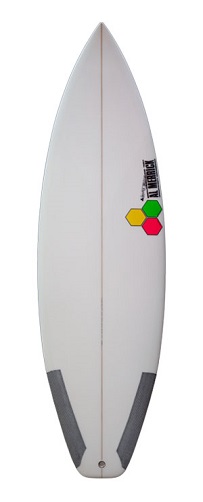 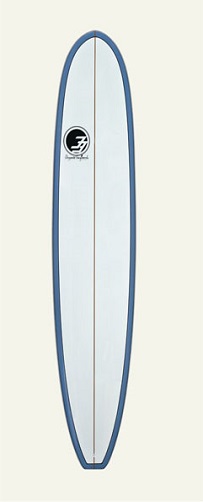 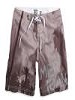 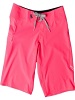 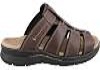 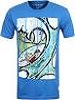 